PREFEITURA MUNICIPAL DE BOCAIUVA – MG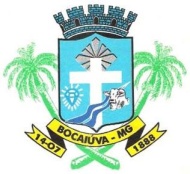 SECRETARIA MUNICIPAL DE EDUCAÇÃORua Mariana de Queiroga, 141 – Telefone: (38) 3251-2136CEP: 39390-000 – Bocaiuva-MGPROCESSO SELETIVO SIMPLIFICADO – EDITAL Nº 04/2021                    Nos termos do item 11 do edital, CONVOCAMOS os candidatos inscritos no processo seletivo cargo de ASE e que tenham interesse na vaga abaixo relacionada, para entrarem em contato com a Secretaria de Educação, sexta-feira 31/01/2023 de 08:00  às 10:00 e informar o nome e a classificação. A apresentação da documentação relacionados no item 11.11 do edital e ainda os documentos comprobatórios de tempo de serviço e títulos declarados na inscrição serão solicitados no ato do contrato após a classificação. A responsabilidade do comparecimento na data e horário agendado, é exclusivamente do candidato. Não haverá retorno na lista caso o candidato não compareça. Telefone (38)3251-2136               	A documentação será rigorosamente conferida pela Divisão de RH, e a contratação somente será concretizada se todos os documentos foram apresentados na forma exigida. Caso haja inconsistência, o candidato poderá ter a sua classificação alterada ou ser desclassificado.    	NÃO SERÁ PERMITIDO NENHUMA MUDANÇA APÓS O CONTRATO SER ASSINADO.   	As vagas serão preenchidas seguindo o critério de classificação na lista e conferência de documentação.VAGAS REMANESCENTE ASE                   ESCOLA               LOCALIDADENº VAGASE. M. JOSE RAMOS DE SOUZATRIUNFO02E. M. JOSE SEIXASNOVA DOLABELA02E. M. ANTONIO DE SOUZA ROSAMORRINHOS02E. M. JOSEFA PEREIRACATARINA01E. M. VITORINO ANTONIO DE CARVALHOCAMILO PRATES01CEMEI ESPAÇO DE AMORSENTINELA02CEMEI OLGA IZAR ATALLAENGENHEIRO DOLABELA05E. M. CORONEL FLAMINIO A. FREIREPEDREGULHO01E. M. FRANCISCO ALVES CARNEIROMACHADOS01CEMEI MARIA VIEIRABOCAIÚVA01 SUBSTITUIÇÃO 30 DIASE. M. RETA GRANDERETA GRANDE01TOTAL19